Τμήμα ΓΛΩΣΣΙΚΩΝ ΚΑΙ ΔΙΑΠΟΛΙΤΙΣΜΙΚΩΝ ΣΠΟΥΔΩΝΑΝΑΚΟΙΝΩΣΗ ΥΠΟΒΟΛΗΣ ΔΗΛΩΣΗΣ ΜΑΘΗΜΑΤΩΝ Όλοι/ες  οι φοιτητές /τριες του Τμήματος έχουν υποχρέωση ΥΠΟΒΟΛΗΣ ΔΗΛΩΣΗΣ ΜΑΘΗΜΑΤΩΝΗ υποβολή της δήλωσης μαθημάτων κάθε εξαμήνου πραγματοποιείται μέσω της εφαρμογής Ηλεκτρονική Γραμματεία. σε προκαθορισμένο χρονικό διάστημα από την Γραμματεία του Τμήματος. Πριν την έναρξη των δηλώσεων αναρτάται σχετική ανακοίνωση. Η υπηρεσία είναι προσβάσιμη μόνο εντός του εσωτερικού δικτύου (intranet) του ΠΘ. Για να συνδεθείτε στην υπηρεσία Ηλεκτρονική Γραμματεία από δίκτυο εκτός του ΠΘ, θα πρέπει να κάνετε σύνδεση VPN.Η δήλωση μαθημάτων, είναι απαραίτητη προϋπόθεση τόσο για την προμήθεια των αντίστοιχων συγγραμμάτων, όσο και για τη δυνατότητα συμμετοχής στις εξετάσεις με την καταγραφή του ονόματός σας στους καταλόγους εξέτασης του εκάστοτε μαθήματος του κάθε εξαμήνου σπουδών.Η περίοδος των δηλώσεων μαθημάτων  του χειμερινού εξαμήνου ακαδ. έτους 2023-24 ξεκινά την Παρασκευή 10/11/2023 και ολοκληρώνεται την Παρασκευή 17/11/2023. 
ΕΚΠΡΟΘΕΣΜΕΣ ΔΗΛΩΣΕΙΣ ΜΑΘΗΜΑΤΩΝ ΔΕΝ ΘΑ ΓΙΝΟΥΝ ΔΕΚΤΕΣ.Οδηγίες:Από τον κεντρικό ιστότοπο του Π.Θ. επιλέγετε  Αρχική >Σπουδές> Πρακτικές Πληροφορίες Ηλεκτρονική Γραμματεία> Είσοδος στην Ηλεκτρονική Γραμματεία. Κατόπιν στην καρτέλα «Είσοδος Φοιτητή» βάζετε τον Όνομα χρήστη: και τον  Κωδικό πρόσβασης: και επιλέγετε Είσοδος.Στην καρτέλα σας, στο πάνω  μέρος βλέπετε την ανακοίνωση για  τις δηλώσεις «Είναι ανοιχτή η περίοδος δηλώσεων '2023-2024 ΧΕΙΜ' για το τμήμα σας, πατήστε εδώ για να δηλώσετε μαθήματα»Για τους  πρωτοετείς φοιτητές Εμφανίζονται τα διαθέσιμα μαθήματα του εξαμήνου (6 Υποχρεωτικά)Επιλέγετε (Τσεκάρετε) τα 6 Υποχρεωτικά) Κατόπιν πατάτε Προσωρινή ΑποθήκευσηΚατόπιν πατάτε Έλεγχο Ορθότητας (το σύστημα ελέγχει τους κανόνες της δήλωσης)Κατόπιν πατάτε Υποβολή Δήλωσης (προεπισκόπηση) και  αφού ελέγξετε  τη δήλωσή σας πατάτε Οριστική Υποβολή ΔήλωσηςΜέχρι τη λήξη των δηλώσεων μπορείτε να τροποποιήσετε τη δήλωση. Ως υποβληθείσα, λαμβάνεται η τελευταία.   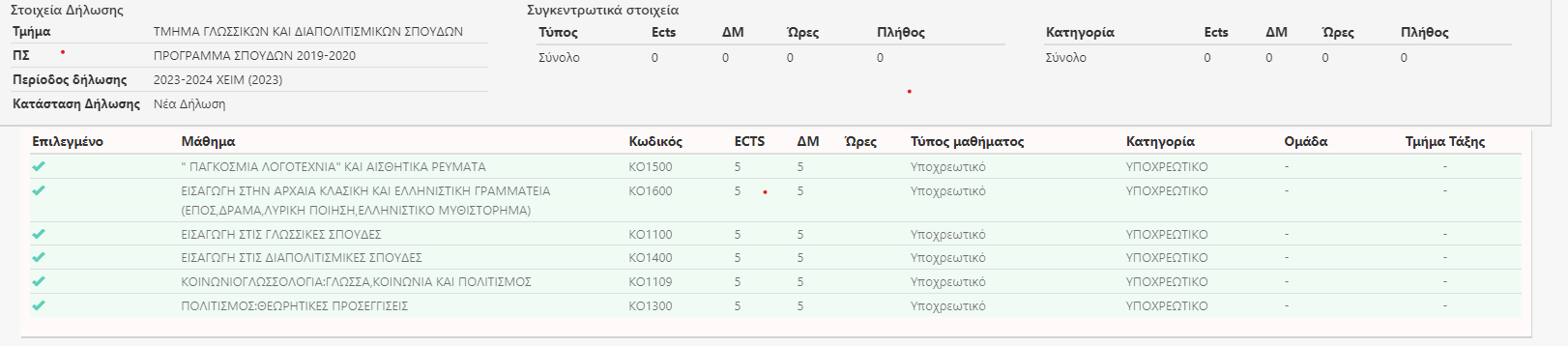 Μπορείτε επιπροσθέτως να επιλέξετε και το μάθημα: «Αγγλικά για Ακαδημαϊκούς σκοπούς», που προσφέρεται προαιρετικά στους φοιτητές του Α’ εξαμήνουΠροαιρετικά μαθήματα Ακαδημαϊκών Δεξιοτήτων Ξένης Γλώσσας Επιλέγονται επιπρόσθετα των άλλων κατηγοριών μαθημάτωνΔεν συμμετέχουν στις προϋποθέσεις λήψης πτυχίουΔεν έχουν βαθμολογία πάρα μόνο επιτυχή ή όχι παρακολούθησηΑναγράφονται στο παράρτημα διπλώματος